ПРИЛОГ  3 – Образец Барање за признавање на квалификација за актуар која претставува дозвола за работа како овластен актуар во странство 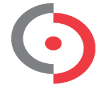 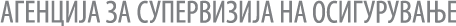 БАРАЊЕЗА ПРИЗНАВАЊЕ НА КВАЛИФИКАЦИЈА ЗА АКТУАР КОЈА ПРЕТСТАВУВА ДОЗВОЛА ЗА РАБОТА КАКО ОВЛАСТЕН АКТУАР ВО СТРАНСТВО До Агенцијата за супервизија на осигурување поднесувам Барање за признавање на квалификација за актуар која претставува дозвола за работа како овластен актуар во странство при што ја приложувам следната документација (се заокружува односно означува доколку се пополнува електронски):ИЗЈАВА НА ПОДНОСИТЕЛОТ НА БАРАЊЕТОСо поднесување на ова барање изјавувам дека податоците и информациите што ги содржи ова барање, како и целата документација која ја доставувам кон барањето, се точни и не содржат фалсификувани податоци и документи, а во случај на промена на податоците содржани во ова барање, како и во документацијата доставена во прилог кон ова барање, во рок од 3 работни дена од настанувањето на промената ќе ја известам Агенцијата. Се согласувам моите лични податоци содржани во ова барање да се користат за целите на постапкaта на признавање на квалификација за актуар стекната во странство. Датум и место на поднесување                                            Потпис на подносителот на барањето  _____.______20____ година                                                               _______________________________     1. Име и презиме2.Датум и место на раѓање (од лична карта)3.Адреса на живеење (од лична карта)4.Татково име5.Државјанство5.Контакт телефон (мобилен)6.Адреса на електронска пошта (е-маил) на која лицето се согласува да биде контактиран во врска со барањето7.Назив на институција надлежна за издавање на дозвола за работа како актуар во странство8.Адреса на институција надлежна за издавање на дозвола за работа како актуар во странство1.Документ за лична идентификација – на увидДокумент за лична идентификација – на увидДокумент за лична идентификација – на увид2.Фотокопија на Решение за дозвола за работа како овластен актуар издадена од институција надлежна за издавање дозвола за работа како овластен актуар во странство согласно член 3 став (2) точка 3) од Правилникот за условите и постапката за признавање на квалификација за актуар стекната во странство и полагање на стручен испит со кој се докажува дека лицето има адекватно знаење на законите и праксата во Република Северна Македонија  потребни за добивање дозвола за работа како овластен актуар во Република Северна Македонија (еден примерок заверен на нотар) Фотокопија на Решение за дозвола за работа како овластен актуар издадена од институција надлежна за издавање дозвола за работа како овластен актуар во странство согласно член 3 став (2) точка 3) од Правилникот за условите и постапката за признавање на квалификација за актуар стекната во странство и полагање на стручен испит со кој се докажува дека лицето има адекватно знаење на законите и праксата во Република Северна Македонија  потребни за добивање дозвола за работа како овластен актуар во Република Северна Македонија (еден примерок заверен на нотар) Фотокопија на Решение за дозвола за работа како овластен актуар издадена од институција надлежна за издавање дозвола за работа како овластен актуар во странство согласно член 3 став (2) точка 3) од Правилникот за условите и постапката за признавање на квалификација за актуар стекната во странство и полагање на стручен испит со кој се докажува дека лицето има адекватно знаење на законите и праксата во Република Северна Македонија  потребни за добивање дозвола за работа како овластен актуар во Република Северна Македонија (еден примерок заверен на нотар) 3.Превод од Решение за дозвола за работа како овластен актуар согласно член 3 став (2) точка 3) од Правилникот за условите и постапката за признавање на квалификација за актуар стекната во странство и полагање на стручен испит со кој се докажува дека лицето има адекватно знаење на законите и праксата во Република Северна Македонија  потребни за добивање дозвола за работа како овластен актуар во Република Северна Македонија, издадена од институција надлежна за издавање дозвола за работа како овластен актуар во странство (еден примерок на македонски јазик и неговото кирилско писмо заверен на нотар)Превод од Решение за дозвола за работа како овластен актуар согласно член 3 став (2) точка 3) од Правилникот за условите и постапката за признавање на квалификација за актуар стекната во странство и полагање на стручен испит со кој се докажува дека лицето има адекватно знаење на законите и праксата во Република Северна Македонија  потребни за добивање дозвола за работа како овластен актуар во Република Северна Македонија, издадена од институција надлежна за издавање дозвола за работа како овластен актуар во странство (еден примерок на македонски јазик и неговото кирилско писмо заверен на нотар)Превод од Решение за дозвола за работа како овластен актуар согласно член 3 став (2) точка 3) од Правилникот за условите и постапката за признавање на квалификација за актуар стекната во странство и полагање на стручен испит со кој се докажува дека лицето има адекватно знаење на законите и праксата во Република Северна Македонија  потребни за добивање дозвола за работа како овластен актуар во Република Северна Македонија, издадена од институција надлежна за издавање дозвола за работа како овластен актуар во странство (еден примерок на македонски јазик и неговото кирилско писмо заверен на нотар)4.Наставен план и програма во времетрање на студирањето објавени од страна на  институција надлежна за спроведување на обука и полагање на испит за актуар во странство или институција надлежна за издавање дозвола за работа како овластен актуарНаставен план и програма во времетрање на студирањето објавени од страна на  институција надлежна за спроведување на обука и полагање на испит за актуар во странство или институција надлежна за издавање дозвола за работа како овластен актуарНаставен план и програма во времетрање на студирањето објавени од страна на  институција надлежна за спроведување на обука и полагање на испит за актуар во странство или институција надлежна за издавање дозвола за работа како овластен актуар5.доказ дека институцијата која ја издала Потврдата/Уверението/Решението од точка 2 е институција надлежна за издавање дозвола за работа како овластен актуар во странстводоказ дека институцијата која ја издала Потврдата/Уверението/Решението од точка 2 е институција надлежна за издавање дозвола за работа како овластен актуар во странстводоказ дека институцијата која ја издала Потврдата/Уверението/Решението од точка 2 е институција надлежна за издавање дозвола за работа како овластен актуар во странство6.Доказ за редовно членство во актуарско здружениеДоказ за редовно членство во актуарско здружениеДоказ за редовно членство во актуарско здружение7.Доказ за платен надоместок за признавање на квалификација за актуар стекната во странство согласно Тарифникот на Агенцијата.Доказ за платен надоместок за признавање на квалификација за актуар стекната во странство согласно Тарифникот на Агенцијата.Доказ за платен надоместок за признавање на квалификација за актуар стекната во странство согласно Тарифникот на Агенцијата.